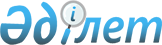 О реорганизации республиканского государственного предприятия на праве хозяйственного ведения "Казахский научный центр карантинных и зоонозных инфекций имени Масгута Айкимбаева" Министерства здравоохранения Республики КазахстанПостановление Правительства Республики Казахстан от 31 июля 2019 года № 563.
      В соответствии с подпунктом 4) статьи 11, статьями 142, 148 Закона Республики Казахстан от 1 марта 2011 года "О государственном имуществе" Правительство Республики Казахстан ПОСТАНОВЛЯЕТ:
      1. Реорганизовать в установленном законодательством порядке республиканское государственное предприятие на праве хозяйственного ведения "Казахский научный центр карантинных и зоонозных инфекций имени Масгута Айкимбаева" Министерства здравоохранения Республики Казахстан и республиканские государственные учреждения согласно приложению к настоящему постановлению путем слияния и преобразования в республиканское государственное предприятие на праве хозяйственного ведения "Национальный научный центр особо опасных инфекций имени Масгута Айкимбаева" Министерства здравоохранения Республики Казахстан (далее – предприятие) с введением наблюдательного совета.
      2. Определить:
      1) уполномоченным органом по руководству соответствующей отраслью (сферой) государственного управления в отношении предприятия Министерство здравоохранения Республики Казахстан;
      2) основным предметом деятельности предприятия осуществление деятельности в области здравоохранения.
      3. Министерству здравоохранения Республики Казахстан в установленном законодательством Республики Казахстан порядке:
      1) внести на утверждение в Комитет государственного имущества и приватизации Министерства финансов Республики Казахстан устав предприятия;
      2) обеспечить государственную регистрацию предприятия в органах юстиции;
      3) принять иные меры, вытекающие из настоящего пункта.
      4. Утвердить прилагаемые изменения, которые вносятся в некоторые решения Правительства Республики Казахстан. 
      5. Настоящее постановление вводится в действие со дня его подписания. Перечень реорганизуемых республиканских государственных учреждений
      1. Республиканское государственное учреждение "Актюбинская противочумная станция" Комитета контроля качества и безопасности товаров и услуг Министерства здравоохранения Республики Казахстан.
      2. Республиканское государственное учреждение "Араломорская противочумная станция" Комитета контроля качества и безопасности товаров и услуг Министерства здравоохранения Республики Казахстан.
      3. Республиканское государственное учреждение "Атырауская противочумная станция" Комитета контроля качества и безопасности товаров и услуг Министерства здравоохранения Республики Казахстан.
      4. Республиканское государственное учреждение "Жамбылская противочумная станция" Комитета контроля качества и безопасности товаров и услуг Министерства здравоохранения Республики Казахстан.
      5. Республиканское государственное учреждение "Кызылординская противочумная станция" Комитета контроля качества и безопасности товаров и услуг Министерства здравоохранения Республики Казахстан.
      6. Республиканское государственное учреждение "Мангистауская противочумная станция" Комитета контроля качества и безопасности товаров и услуг Министерства здравоохранения Республики Казахстан.
      7. Республиканское государственное учреждение "Талдыкорганская противочумная станция" Комитета контроля качества и безопасности товаров и услуг Министерства здравоохранения Республики Казахстан.
      8. Республиканское государственное учреждение "Уральская противочумная станция" Комитета контроля качества и безопасности товаров и услуг Министерства здравоохранения Республики Казахстан.
      9. Республиканское государственное учреждение "Шымкентская противочумная станция" Комитета контроля качества и безопасности товаров и услуг Министерства здравоохранения Республики Казахстан. Изменения, которые вносятся в некоторые решения Правительства Республики Казахстан
      1. В постановлении Правительства Республики Казахстан от 15 апреля 2008 года № 339 "Об утверждении лимитов штатной численности министерств и иных центральных исполнительных органов с учетом численности их территориальных органов и подведомственных им государственных учреждений":
      в лимитах штатной численности министерств и иных центральных исполнительных органов с учетом численности их территориальных органов и подведомственных им государственных учреждений, утвержденных указанным постановлением:
      раздел 7 изложить в следующей редакции:
      "
      2. Утратил силу постановлением Правительства РК от 03.06.2022 № 361 (вводится в действие со дня его первого официального опубликования).
      3. В постановлении Правительства Республики Казахстан от 17 февраля 2017 года № 71 "О некоторых вопросах министерств здравоохранения и национальной экономики Республики Казахстан" (САПП Республики Казахстан, 2017 г., № 6, ст. 41):
      в Положении о Министерстве здравоохранения Республики Казахстан, утвержденном указанным постановлением:
      в перечне организаций, находящихся в ведении Министерства здравоохранения Республики Казахстан и его ведомств:
      в разделе "1. Государственные предприятия на праве хозяйственного ведения":
      строку, порядковый номер 27, изложить в следующей редакции:
      "27. Национальный научный центр особо опасных инфекций имени Масгута Айкимбаева";
      в перечне организаций, находящихся в ведении ведомства:
      раздел "2. Республиканские государственные учреждения – противочумные станции, находящиеся в ведении Комитета контроля качества и безопасности товаров и услуг Министерства здравоохранения Республики Казахстан" исключить.
					© 2012. РГП на ПХВ «Институт законодательства и правовой информации Республики Казахстан» Министерства юстиции Республики Казахстан
				
      Премьер-МинистрРеспублики Казахстан 

А. Мамин
Приложение
к постановлению Правительства
Республики Казахстан
от 31 июля 2019 года № 563Утверждены
постановлением Правительства
Республики Казахстан
от 31 июля 2019 года № 563
7.
Министерство здравоохранения Республики Казахстан с учетом территориальных органов и подведомственных ему государственных учреждений, в том числе:
5 897
государственные учреждения, подведомственные Министерству здравоохранения Республики Казахстан, в том числе:
971
1)
ГУ "Казахский республиканский лепрозорий"
185
2)
ГУ "Республиканская психиатрическая больница специализированного типа с интенсивным наблюдением"
750
3)
ГУ "Республиканский центр специального медицинского обеспечения"
36".